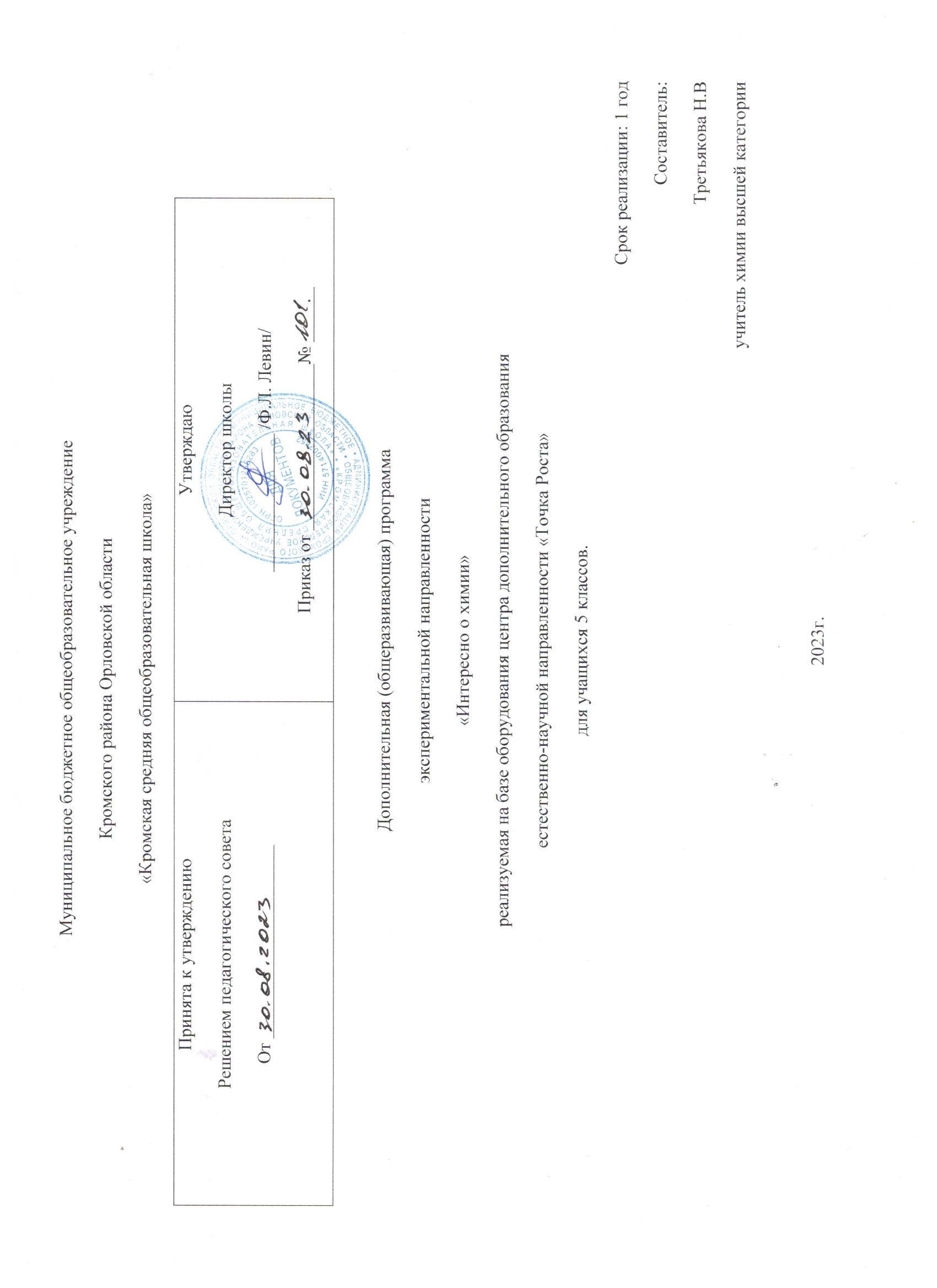 Содержание:1. Пояснительная записка_________________________________________3. 2. Календарный план_____________________________________________ 5. 3. Планируемые образовательные результаты освоения программы ___5. 4. Содержание программы ________________________________________7. 5. Комплекс организационно-педагогических условий    _____________8. 6. Учебно-тематическое планирование _____________________________9. 8. Календарно-тематическое планирование ________________________12. 9. Приложение   _________________________________________________17.10 Использованная литература ___________________________________21. Пояснительная записка Предлагаемая программа имеет научно-прикладною направленность, является составной частью учебно-воспитательного процесса и одной из форм организации свободного времени учащихся. Предмет «Химия» всегда у школьников ассоциируется с химическими опытами, они с нетерпением ждут, когда же будут изучать этот предмет. Но, начиная изучать химию в 8 классе, часто начинают разочаровываться, пропадает интерес к изучению предмета, так как начинается теория, а до опытов еще далеко. И в этом плане учителю может помочь программа дополнительного образования, которая ориентирована на учащихся 5 класса. Она становится основой для познания окружающего мира. Предлагаемая программа ориентирована на знакомство и объяснение химических явлений, часто встречающихся в быту, свойств веществ, которые находятся у каждого в доме. Химические термины и понятия вводятся по мере необходимости объяснить то или иное явление.Достижение целей обучения химии определяется познавательной активностью учащихся, их желанием к познанию этой трудной учебной дисциплины.Концепция современного образования подразумевает, что учитель перестаёт быть основным источником новых знаний, а становится организатором познавательной активности учащихся, к которой можно отнести и исследовательскую деятельность. Программа дополнительного образования по химии составлена на основе следующих нормативно - правовых документов: - Федеральный закон от 29.12.2012 №273-ФЗ «Об образовании в Российской Федерации»; - Приказ Министерства образования и науки Российской Федерации от 9.11.2018г. №196 «Об утверждении Порядка организации и осуществления образовательной деятельности по дополнительным общеобразовательным программам»; - Постановление Главного санитарного врача РФ от 4 июля 2014 г. №41 «Об утверждении СанПиН 2.4.4. 3172-14 «Санитарно-эпидемиологические требования к устройству и содержанию и организации режима работы образовательных организаций дополнительного образования детей». - «Методических рекомендаций по реализация образовательных программ естественнонаучной и технологической направленностей по химии с использованием оборудования центра «Точка роста».АктуальностьДанная программа дополнительного образования, была создана с целью формирования интереса к химии, расширения кругозора учащихся. Она ориентирована на учащихся 5  классов, то есть такого возраста, когда интерес к окружающему миру особенно велик, а специальных знаний еще не хватает. Ребенок с рождения окружен различными веществами и должен уметь обращаться с ними.Химическая наука и химическое производство в настоящее время развиваются значительно быстрее любой другой отрасли науки и техники и занимают все более прочные позиции в жизни человеческого общества. В рамках предмета «Химия» не рассматривается ни один из разделов данной программы, что позволяет заинтересовать обучающихся изучением материала программы. Программа является актуальным в связи с тем, что количество часов по химии в учебном плане сократилось, а эта программа будет как бы подготовкой к основному изучению химии.Новизна программы состоит в личностно-ориентированном обучении. Роль учителя состоит в том, чтобы создать каждому обучающемуся все условия, для наиболее полного раскрытия и реализации его способностей. Создать такие ситуации с использованием различных методов обучения, при которых каждый обучающийся прилагает собственные творческие усилия и интеллектуальные способности при решении поставленных задач. Новизна программы в том, что с целью повышения эффективности образовательного процесса используются современные педагогические технологии: метод проектов, исследовательские методы, информационные технологии обучения.Отличительные особенности программы состоят в том, что демонстрируется учащимся зависимость химических процессов от различных факторов, а на проектировании различных вариантов проведения эксперимента, применение различных приборов и датчиков в ходе экспериментов, их анализе и формулировка выводов. Эксперимент как исследовательский метод обучения увеличивает познавательный интерес учащихся к самостоятельной, творческой деятельности. Цифровые лаборатории существенно экономят время. Это время можно потратить на формирование исследовательских умений учащихся, которые выражаются в следующих действиях: определение проблемы; постановка исследовательской задачи; планирование решения задачи; построение моделей; выдвижение гипотез; экспериментальная проверка гипотез; анализ данных экспериментов или наблюдений; формулирование выводов.Педагогическая целесообразность заключается в расширении инструментария, которым располагает учитель в процессе подготовки учащихся к изучению предмета химии. Целевая аудитория: учащиеся 5 класса общеобразовательных организаций, оборудованных лабораториями по программе «Точка роста». Объем и срок освоения программы Объем программы – 34 часа Программа рассчитана на 1 год обучения.Ведущие формы и методы, технологии обучения: Программой предусмотрены следующие формы организации деятельности учащихся: индивидуальная, индивидуально - групповая, групповая (работа в группе), фронтальная (работа по подгруппам). В основу выделения таких разделов заложен химический эксперимент, традиционная система изучения химии. Основной формой учебной деятельности является химический эксперимент, проводимый в виде лабораторных, практических работ и демонстраций. Демонстрационный эксперимент проводится в том случае, если он опасен для выполнения учащимися или имеющийся прибор представлен в единственном экземпляре.Содержание программы предполагает виды занятий: беседа, лекция, «мозговой штурм», наблюдение, открытое занятие, презентация. Методы обучения: объяснительно-иллюстративные, репродуктивные, частично-поисковые, исследовательские. Технологии обучения: игровые технологии, дифференцированное обучение, технология модульного обучения, здоровье сберегающие технологии, информационно-коммуникационные технологии (ИКТ).Особенности организации образовательного процесса Условия набора: принимаются все желающие. Группа формируется из состава учащихся 5го класса. Прием осуществляется в заявительном порядке с учетом возраста и желания учащихся. Состав групп Состав групп постоянный, численность учащихся в группах от 6 до 8 человек. Режим занятий Занятия для учащихся проводятся из расчета 1 академический час - 40 минут. Количество часов – 1 час в неделю.Организация деятельности школьников на занятиях основывается на следующих принципах:занимательность;научность;сознательность и активность;наглядность;доступность;связь теории с практикой;индивидуальный подход к учащимся.Занятия позволяют наиболее успешно применять индивидуальный подход к каждому школьнику с учётом его способностей, более полно удовлетворять познавательные и жизненные интересы учащихся.Создание на занятиях ситуаций активного поиска, предоставление возможности сделать собственное «открытие».Цели программы: ознакомить учащихся с химией как экспериментальной наукой; сформировать у них навыки самостоятельной работы с цифровыми датчиками, проведения химических экспериментов и их обработки.2. Учебный график3. Планируемые результаты освоения программы Ученик научится:давать определения изученных понятий;описывать демонстрационные и самостоятельно проведенные эксперименты, используя для этого естественный (русский) язык и язык химии;классифицировать изученные объекты и явления;делать выводы и умозаключения из наблюдений, изученных химических закономерностей;структурировать изученный материал и химическую информацию, полученную из других источников;Ученик получит возможность научиться:анализировать и оценивать последствия для окружающей среды бытовой и производственной деятельности человека;разъяснять на примерах материальное единство и взаимосвязь компонентов живой и неживой природы и человека как важную часть этого единства;строить свое поведение в соответствии с принципами бережного отношения к природе.Планировать и проводить химический эксперимент;Использовать вещества в соответствии с их предназначением и свойствами, описанными в инструкциях по применению.Оказывать первую помощь при отравлениях, ожогах и других травмах, связанных с веществами и лабораторным оборудованием.Формы контроля – отчеты по практическим работам, творческие работы, выступления, презентации по теме в программе MS Power Point и т. д. Текущий контроль усвоения материала осуществляется путем устного (письменного) опроса или путем выполнения практических заданий. Периодически знания и умения по пройденным темам проверяются выполнением практических работ.Подготовка слайд-презентации предусматривает приобретение умений и навыков работы с данной программой. Учащиеся выполняют задания индивидуально, под руководством учителя. Работа над проектами создает ситуацию, позволяющую реализовать творческие силы, обеспечить выработку личностного знания, собственного мнения, своего стиля деятельности. Учащиеся включены в реальную творческую деятельность, привлекающую новизной и необычностью это становится сильнейшим стимулом познавательного интереса. Одновременно занятия в кружке способствуют развитию у учащихся выявлять проблемы и разрешать возникающие противоречия.Итоговым занятием является внеклассное мероприятие «Посвящение в химики»4. Содержание программы 1. Введение (4 ч). Химия-это наука о чем? История открытия науки химии (видеофильм).Основные направления развития современной химии Интересные химические открытияЛаборатория «Юный химик» (6ч)Кабинет химии. Правила техники безопасности стихах. Приборы в кабинете химии. Наблюдение и эксперимент как методы изучения естествознания и химииУчебное исследование. Методы исследования. Предмет, объект исследования. Оформление работыИндикаторы. Фенолфталеин. Лакмус. Метилоранж.Изменение цвета в различных средах. Растительные индикаторыВещества, свойства веществ (5ч)Тела и вещества. Наблюдения за каплями воды. Наблюдения за каплями валерианы.Вода, её свойства. Способы очистки воды в быту и её обеззараживание. Растворы. приготовление растворовВещества на кухне (9ч)Поваренная соль и её свойства. Применение хлорида натрия в хозяйственной деятельности человека. Когда соль – яд.Практическая работа №1. Выращивание кристаллов из соли.Давай знакомиться. Каждой группе дается задание: найти материал о веществах, с которыми встречаемся в повседневной жизни, на кухне, узнать о их применении, придумать рекламу этого вещества.(сахар, лимонная кислота, сода, чай, уксусная кислота, молоко .Металлы на кухне. Посуда из металлов. Металлы в пище. Удивительный алюминий. Почему темнеет нож? Лабораторная работа №3 Ржавчина и её удаление..Программа Microsoft Power Point Практика: работа в программе Microsoft Power Point. ПрезентацияЗащита своих исследовательских работ.Химия и пища (9ч)Что нужно знать, когда покупаешь продукты и готовишь пищу.Пищевые добавки. Какую опасность могут представлять ароматизаторы пищи и вкусовые добавки.Практическая работа №2. Анализ состава продуктов питания (по этикеткам), расшифровка пищевых добавок, их значение и действие на организм человека. Содержание нитратов в растительной пище и советы по уменьшению их содержания в процессе приготовлении пищи. Качество пищи и проблема сроков хранения пищевых продуктов. Практическая работа №3.Определение нитратов в плодах и овощах. Практикум-исследование «Чипсы». Защита проекта «Пагубное влияние чипсов на здоровье человека». Практикум-исследование «Мороженое». Защита проекта «О пользе и вреде мороженого». Практикум-исследование «Шоколад». Защита проекта «О пользе и вреде шоколада». Практикум-исследование «Жевательная резинка». Защита проектов «История жевательной резинки», «Жевательная резинка: беда или тренинг для зубов?».Занятия Мойдодыра (6ч)Мыло или мыла? Отличие хозяйственного мыла от туалетного. Щелочной характер хозяйственного мыла .Практикум-исследование «Моющие средства для посуды». Занятие-игра «Мыльные пузыри».Что такое «жидкое мыло». Стиральные порошки и другие моющие средства. Какие порошки самые опасные. Надо ли опасаться жидки х моющих средств. Итоговое занятие «Посвящение в химики» (1ч)ИТОГО 34 занятияКомплекс организационно-педагогических условий реализации дополнительной общеобразовательной общеразвивающей программы.Дидактическое обеспечение:Для обеспечения наглядности и доступности изучаемого материала необходимы следующие наглядные пособия: таблицы : растворимости, Периодическая система Д.И.Менделеева, карточки с алгоритмом проведения эксперимента и практических работ, рабочие тетради, электрохимический ряд напряжений металлов, справочная литература по химии.Материально-техническое обеспечение:• учебный кабинет;• оборудование школьной химической лаборатории, дополненное базовым комплектом по программе «Точка роста»• компьютер, принтер, интерактивная доска. Кадровое обеспечениеПрограмму реализует педагог, имеющий высшее профессиональное образование или среднее профессиональное образование в области, соответствующей профилю кружка, прошедший курсовую подготовку по дополнительной профессиональной программе ««Кванториум» и «Точка роста»: учителя химии» (36 час.), реализуемых ФГАОУ ДПО «Академия Минпросвещения России».Обучение по программе осуществляется на бюджетной основе.6. Тематическое планирование7. Календарно-тематическое планирование8. ПриложениеТема: Химия и пищаПрактикум-исследование «Чипсы».Выступление ученика с докладом «Пагубное влияние чипсов на здоровье человека».Работа в группах. Для исследования берется не менее 3 разных упаковок чипсов (лучше, если дети принесут их сами). Все результаты заносятся в таблицу. Определяются объект и предмет исследования.Опыт 1. Работа с этикетками.Опыт 2. Изучение физических свойств чипсов: ломкость; растворение в воде; надавливание бумажной салфеткой для определения количества жира; вкусовые качества.Опыт 3. Горение чипсов.Опыт 4. Проверка на наличие крахмала. Опыт проводится с помощью спиртового раствора йода. Ученики сравнивают интенсивность окрашивания.Опыт 5. Растворение чипсов в кислоте и щелочи.Практикум-исследование «Мороженое».Выступление ученика с докладом «О пользе и вреде мороженого».Работа в группах. Для исследования берется не менее 3 разных видов мороженого. Все результаты аналогично заносятся в таблицу. Определяются объект и предмет исследования.Опыт 1. Работа с этикетками.Опыт 2. Изучение физических свойств мороженого.Учащиеся могут сами предложить эксперимент.Опыт 3. Ксантопротеиновая реакция.В пробирку помещают мороженое, добавляют азотную кислоту и нагревают. Появление желтого окрашивания показывает наличие белка (наличие ароматических аминокислот).Опыт 4. Обнаружение углеводов.В пробирку помещают мороженое, добавляют 1 мл гидроксида натрия и несколько капель сульфата меди (II), перемешивают. Появление ярко-синего окрашивания свидетельствует о наличии многоатомных спиртов. Полученный раствор нагревают на спиртовке. Гидроксид меди (ΙΙ) при этом восстанавливается до оранжевого CuOH, который затем разлагается до Cu2O красного цвета. В ходе реакции может образоваться и медь («медное зеркало»).Практикум-исследование «Шоколад».Выступление ученика с докладом «О пользе и вреде шоколада».Работа в группах. Для исследования берется не менее 3 разных видов шоколада. Все результаты аналогично заносятся в таблицу. Определяются объект и предмет исследования.Опыт 1. Работа с этикетками.Опыт 2. Изучение физических свойств шоколада: цвет, запах, вкус, ломкость, растворимость в воде; обнаружение жиров – разминаем шоколад на бумажной салфетке, наличие жирного пятна указывает на наличие непредельных жиров.Опыт 3. Обнаружение в шоколаде углеводов.Насыпаем в пробирку тёртый шоколад и приливаем воды. Встряхиваем содержимое пробирки несколько раз и фильтруем. Добавляем к фильтрату 1 мл едкого натра NaOH и 2–3 капли раствора сульфата меди (II) CuSO4. Встряхиваем пробирку. Появляется ярко-синее окрашивание. Такую реакцию даёт сахароза, представляющая собой многоатомный спирт.Опыт 4. Ксантопротеиновая реакция.Насыпаем в пробирку тёртый шоколад и приливаем 2–3 мл воды. Встряхиваем содержимое пробирки несколько раз и фильтруем. Приливаем к фильтрату, соблюдая осторожность, концентрированную азотную кислоту HNO3. Нагреваем полученную смесь. Наблюдаем жёлтое окрашивание, переходящее в оранжево-жёлтое при добавлении 25%-ного раствора аммиака. Такую реакцию дают остатки ароматических аминокислот, входящие в состав белков шоколада.Практикум-исследование «Жевательная резинка».Выступление учеников с докладами: «История жевательной резинки», «Жевательная резинка: беда или тренинг для зубов?».Работа в группах.Опыт 1. Работа с этикетками.Опыт 2. Изучение физических свойств: проверка на растяжимость – жевательную резинку необходимо хорошо разжевать, затем максимально растянуть и измерить линейкой; проверка на долговременность вкуса – в группе ученики одновременно начинают жевать разные жевательные резинки и засекают время, пока вкус не пройдет.Опыт 3. Наличие красителей.Жевательную резинку нарезают кусочками и опускают в воду. Перемешивают. При наличии красителей вода окрашивается.Опыт 4. Определение кислотности.В пробирки из опыта 3 помещают универсальную индикаторную бумажку. По результатам окрашивания определяют среду.Опыт 5. Обнаружение подсластителей.В пробирку помещают порезанную жевательную резинку и приливают 5 мл 96 %-ного этилового спирта. Пробирку закрывают пробкой и интенсивно встряхивают в течение 1 мин. Затем смесь фильтруют и в фильтрате определяют присутствие подсластителей (сахарозы, сорбита, ксилита, маннита), являющихся многоатомными спиртами. Для этого к раствору приливают 1 мл раствора NaOH и 1–2 капли раствора CuSO4. Смесь взбалтывают. Появляется характерное ярко-синее окрашивание (качественная реакция на многоатомные спирты).Практикум-исследование «Чай».Выступление учащихся с докладом «Полезные свойства чая».Опыт 1. Рассматривание чаинок.Опыт 2. Влияние кислоты и щелочи на заваренный чай.Практикум-исследование «Молоко».Опыт 1. Работа в группе с этикетками:Опыт 2. Определение вкуса молока.Опыт 3. Определение цвета молока.Опыт 4. Определение консистенции молока.Опыт 5. Определение кислотности молока универсальным индикатором.Опыт 6. Определение белка в молоке. Ксантопротеиновая реакция.Опыт 7. Определение белка в молоке. Биуретовая реакция.Опыт 8. Определение соды в молоке. Добавляем соляную кислоту.Опыт 9. Определение крахмала в молоке с помощью спиртового раствора йода.Модуль «Моющие средства для посуды».Практикум-исследование «Моющие средства для посуды».Работа с этикеткой.Опыт 1. Определение кислотности.       Опыт 2. Определение мылкости.        Опыт 3. Смываемость со стакана.Занятие-игра «Мыльные пузыри».Конкурсы: Кто надует самый большой пузырь. Кто надует много маленьких пузырей. Чей пузырь долго не лопнет.Тема: Пищевые добавкиПища, услаждающая вкус и заставляющая есть больше, чем это нужно, отравляет вместо того, чтобы питать.Ф. Фенелон, французский писательЦель: формирование правильного отношения к пищевым добавкам.Задачи:1. Изучить опасные, безопасные и вредные пищевые добавки.2. Сформировать правило «прежде чем купить, почитай содержимое».Содержание:1. Что не стоит покупать в магазинах.2. Список вредных пищевых добавок, запрещенных к употреблению.3. Безопасные добавки.Межпредметные связи: биология, информатика.Домашнее задание: составить памятку пищевых добавок, запрещенных к употреблению.Хроматография – способ разделения однородных окрашенных смесей.Цель эксперимента: опробовать способ бумажной хроматографииМатериалы: кусок фильтровальной бумаги, чернила.Ход работы: 1 способ. Возьми кусок фильтровальной бумаги (можно воспользоваться промокашкой) и капни в его центр одну каплю чернил. Когда жидкость впитается бумагой, в центр пятна прибавь одну каплю воды. Повторяй эту операцию до тех пор, пока центр пятна станет бесцветным.2 способ. На полоске фильтровальной бумаги поставь точки фломастерами разного цвета на одной линии с одного края. Опусти этот край фильтровальной бумаги в воду или в слабый раствор уксусной кислоты. Через некоторое время можешь наблюдать за разделением состава красителей.Результаты эксперимента зарисуй в тетради и сделай вывод.9. Использованная литература:«Реализация образовательных программ по химии   из части учебного плана, формируемой участниками образовательных отношений,   с использованием оборудования детского технопарка «Школьный Кванториум», «Точка роста». Методическое пособие. Издательство «Просвещение», г. Москва, 2021 г.О.С. Габриелян, Н.Н. Рунов, В.И. Толкунов. Химический эксперимент в школе 8 класс Издательство «ДРОФА» 2015г.О.С. Габриелян, Н.Н. Рунов. Химический эксперимент в школе. (Демонстрационный эксперимент. Лабораторные опыты. Практические работы. Экспериментальные задачи). Учебное пособие к выполнению лабораторных работ.Рабочая программа по химии для 8 -9 классов для УМК Габриелян О.С. Алексинский В.Н. Занимательные опыты по химии (2-е издание, исправленное) - М.: Просвещение 1995.http://www.en.edu.ru/ – Естественно-научный образовательный портал.http://www.alhimik.ru/ - АЛХИМИК - ваш помощник, лоцман в море химических веществ и явленийКлассКоличество учебных недельКоличество часов в неделюКоличество часов за годФормы аттестации и контроля534134Тестирование, защита проекта№Раздел, темаКоличествочасовТеорияПрактикаВведение2ч21Химия-это наука о чем? История открытия науки химии (видеофильм)..12Основные направления развития современной химии. Интересные химические открытия1Лаборатория «Юный химик»6333Кабинет химии. Правила техники безопасности.14Приборы в кабинете химии.15Наблюдение и эксперимент как методы изучения естествознания и химии16Учебное исследование. Методы исследования. Предмет, объект исследования. Оформление работы17Индикаторы. Фенолфталеин. Лакмус. Метилоранж.18Изменение цвета в различных средах. Растительные индикаторы.1Вещества, свойства веществ5ч149Тела и вещества. Наблюдения за каплями воды. Наблюдения за каплями валерианы. Распространение запаха духов, одеколона или дезодоранта как процесс диффузии. ЛО №1. Наблюдение броуновского движения частичек черной туши под микроскопом (http://him.1september.ru/article.php?ID =200600403)ЛО №2. Диффузия перманганата калия в желатине.110Вода, её свойства. Способы очистки воды в быту и её обеззараживание. Растворы. Приготовление растворов111Растворение перманганата калия и поваренной соли, мела в воде горячей и холодной112Лабораторная работа № 1Физические и химические явления.113Лабораторная работа № 2Факторы, влияющие на скорость химической реакции.1Вещества на кухне9ч2714Поваренная соль и её свойства. Применение хлорида натрия в хозяйственной деятельности человека. Когда соль – яд.115Практическая работа №1. Выращивание кристаллов из соли.116-18Давай знакомиться Каждой группе дается задание: найти материал о веществах, с которыми встречаемся в повседневной жизни, на кухне, узнать о их применении, придумать рекламу этого вещества.(сахар, лимонная кислота, сода, чай, уксусная кислота, молоко.319Металлы на кухне. Посуда из металлов. Металлы в пище. Удивительный алюминий. Почему темнеет нож? Лабораторная работа №3 Ржавчина и её удаление.120Программа Microsoft Power PointПрактика: работа в программе Microsoft Power Point. Презентация221Защита своих исследовательских работ1Химия и пища93622Что нужно знать, когда покупаешь продукты и готовишь пищу.123Пищевые добавки. Какую опасность могут представлять ароматизаторы пищи и вкусовые добавки.124Практическая работа №2. Анализ состава продуктов питания(по этикеткам), расшифровка пищевых добавок, их значение и действие на организм человека.125Содержание нитратов в растительной пище и советы по уменьшению их содержания в процессе приготовлении пищи. Качество пищи и проблема сроков хранения пищевых продуктов.126Практическая работа №3.Определение нитратов в плодах и овощах.127Практикум-исследование «Чипсы». Защита проекта «Пагубное влияние чипсов на здоровье человека».128Практикум-исследование «Мороженое». Защита проекта «О пользе и вреде мороженого».139Практикум-исследование «Шоколад». Защита проекта «О пользе и вреде шоколада».130Практикум-исследование «Жевательная резинка». Защита проектов «История жевательной резинки», «Жевательная резинка: беда или тренинг для зубов?».1Занятия Мойдодыра3ч2131Мыло или мыла? Отличие хозяйственного мыла от туалетного. Щелочной характер хозяйственного мыла132Практикум-исследование «Моющие средства для посуды». Занятие-игра «Мыльные пузыри».133Что такое «жидкое мыло». Стиральные порошки и другие моющие средства. Какие порошки самые опасные. Надо ли опасаться жидки х моющих средств.134Итоговое занятие «Посвящение в химики»1ИТОГО341321№урокаДата прохож-дения темыТема занятияТема занятияОсновные видыучебной деятельности обучающихсяОсновные видыучебной деятельности обучающихся№урокаДата прохож-дения темыТема занятияТема занятияОсновные видыучебной деятельности обучающихсяОсновные видыучебной деятельности обучающихсяВведение 2чВведение 2чВведение 2чВведение 2чВведение 2чВведение 2ч1Химия – это наука о чем? История открытия науки химии (видео- фильм)Химия – это наука о чем? История открытия науки химии (видео- фильм)Беседа о естествознании как комплексе наук о природе: физики, химии, биологии и географии; о положительном и отрицательном воздействии человека на природу, просмотр видеофильмаПрезентация «Основные направления развития современной химии Современные химические открытия».Беседа о естествознании как комплексе наук о природе: физики, химии, биологии и географии; о положительном и отрицательном воздействии человека на природу, просмотр видеофильмаПрезентация «Основные направления развития современной химии Современные химические открытия».2Основные направления развития современной химии. Интересные химические открытия.Основные направления развития современной химии. Интересные химические открытия.Беседа о естествознании как комплексе наук о природе: физики, химии, биологии и географии; о положительном и отрицательном воздействии человека на природу, просмотр видеофильмаПрезентация «Основные направления развития современной химии Современные химические открытия».Беседа о естествознании как комплексе наук о природе: физики, химии, биологии и географии; о положительном и отрицательном воздействии человека на природу, просмотр видеофильмаПрезентация «Основные направления развития современной химии Современные химические открытия».Лаборатория «Юный химик» 6чЛаборатория «Юный химик» 6чЛаборатория «Юный химик» 6чЛаборатория «Юный химик» 6чЛаборатория «Юный химик» 6ч3Кабинет химии.Правила техники безопасностиКабинет химии.Правила техники безопасностиИзучить правила техники безопасности при работе в химическом кабинете. Научиться их применять.Изучить правила техники безопасности при работе в химическом кабинете. Научиться их применять.4Приборы в кабинете химииПриборы в кабинете химииРассмотреть лабораторное оборудование. Узнать его устройство, назначение, приемы обращения.Рассмотреть лабораторное оборудование. Узнать его устройство, назначение, приемы обращения.5Наблюдение и эксперимент, как методы изучения естествознания и химииНаблюдение и эксперимент, как методы изучения естествознания и химииСлушают рассказ о наблюдении как основном методе познания окружающего мира, об условиях проведения наблюдения. Демонстрация учебного оборудования, используемогона занятиях Демонстрация наблюдения строения пламени.Слушают рассказ о наблюдении как основном методе познания окружающего мира, об условиях проведения наблюдения. Демонстрация учебного оборудования, используемогона занятиях Демонстрация наблюдения строения пламени.6Учебное исследование. Методы исследования .предмет, объект исследования, оформление работыУчебное исследование. Методы исследования .предмет, объект исследования, оформление работы7Индикаторы: лакмус, метилоранж, фенолфталеинИндикаторы: лакмус, метилоранж, фенолфталеинЗнать что такое индикаторы, уметь определять по цвету характер средыЗнать что такое индикаторы, уметь определять по цвету характер среды8Изменение цвета в различных средах. Растительные индикаторы (ягоды малины, вишни, свекла, морковь, цветы фиалки)Изменение цвета в различных средах. Растительные индикаторы (ягоды малины, вишни, свекла, морковь, цветы фиалки)Изучить литературные источники по теме;- приготовить растворы индикаторов из природного сырья различными способами и исследовать влияние кислой и щелочной среды на их окраски;- провести исследование по определению среды растворов некоторых средств, применяемых в быту. проводить эксперимент согласно инструкции (получение природных индикаторов);Изучить литературные источники по теме;- приготовить растворы индикаторов из природного сырья различными способами и исследовать влияние кислой и щелочной среды на их окраски;- провести исследование по определению среды растворов некоторых средств, применяемых в быту. проводить эксперимент согласно инструкции (получение природных индикаторов);Вещества, свойства веществ 5чВещества, свойства веществ 5чВещества, свойства веществ 5чВещества, свойства веществ 5чВещества, свойства веществ 5чВещества, свойства веществ 5ч9Тела и вещества. Наблюдения за каплями воды. Наблюдения за каплями валерианы. Распространение запаха духов, одеколона или дезодоранта как процесс диффузии. ЛО №1. Наблюдение броуновского движения частичек черной туши под микроскопом (http://him.1september.ru/article.php?ID =200600403) ЛО №2. Диффузия перманганата калия в желатине.Тела и вещества. Наблюдения за каплями воды. Наблюдения за каплями валерианы. Распространение запаха духов, одеколона или дезодоранта как процесс диффузии. ЛО №1. Наблюдение броуновского движения частичек черной туши под микроскопом (http://him.1september.ru/article.php?ID =200600403) ЛО №2. Диффузия перманганата калия в желатине.Презентация «Тела и вещества. Свойства веществ как основа их применения». Демонстрация коллекций разных в-в Беседа об основных положениях атомно-молекулярного учения. Демонстрация кристаллического состояния вещества, кристаллических решеток твердых веществ. Рассматривают распространение запаха одеколона, духов, диффузию сахара в воде, перманганата калия в желатине.Презентация «Тела и вещества. Свойства веществ как основа их применения». Демонстрация коллекций разных в-в Беседа об основных положениях атомно-молекулярного учения. Демонстрация кристаллического состояния вещества, кристаллических решеток твердых веществ. Рассматривают распространение запаха одеколона, духов, диффузию сахара в воде, перманганата калия в желатине.10Вода, её свойства. Способы очистки воды в быту и её обеззараживание. Растворы, приготовление растворовВода, её свойства. Способы очистки воды в быту и её обеззараживание. Растворы, приготовление растворовЗнать свойства воды, ее распространенность в природе,получение школьником опыта самостоятельного действия, умения ориентироваться в химических веществах в быту, в повседневной жизни, безопасного использования ихЗнать свойства воды, ее распространенность в природе,получение школьником опыта самостоятельного действия, умения ориентироваться в химических веществах в быту, в повседневной жизни, безопасного использования их11Растворение перманганата калия и поваренной соли, мела в горячей и холодной водеРастворение перманганата калия и поваренной соли, мела в горячей и холодной воде12Л.Р.№1 Физические и химические явленияЛ.Р.№1 Физические и химические явленияПознакомиться с важнейшими хим. понятиями:  физические и химические явления, химическая реакция;умение отличать химические реакции от физических явленийПознакомиться с важнейшими хим. понятиями:  физические и химические явления, химическая реакция;умение отличать химические реакции от физических явлений13ЛР№2Факторы, влияющие на скорость химической реакцииЛР№2Факторы, влияющие на скорость химической реакцииПознакомиться с важнейшими хим. понятиями:  физические и химические явления, химическая реакция;умение отличать химические реакции от физических явленийПознакомиться с важнейшими хим. понятиями:  физические и химические явления, химическая реакция;умение отличать химические реакции от физических явленийВещества на кухне9 чВещества на кухне9 чВещества на кухне9 чВещества на кухне9 чВещества на кухне9 ч14Поваренная соль и её свойства. Применение хлорида натрия в хозяйственной деятельности человека. Когда соль – яд.Поваренная соль и её свойства. Применение хлорида натрия в хозяйственной деятельности человека. Когда соль – яд.Изучение свойств поваренной солиИзучение свойств поваренной соли15Практическая работа №1. Выращивание кристаллов из соли.Практическая работа №1. Выращивание кристаллов из соли.Выступают с мини-проектами по результатам опытов, с сообщениями по теме «Кристаллы». Делают выводы. Обобщают материал.Выступают с мини-проектами по результатам опытов, с сообщениями по теме «Кристаллы». Делают выводы. Обобщают материал.16-18Давай знакомиться Каждой группе дается задание: найти материал о веществах, с которыми встречаемся в повседневной жизни, на кухне, узнать о их применении, придумать рекламу этого вещества (сахар, лимонная кислота, сода, чай, уксусная кислота, молоко.Давай знакомиться Каждой группе дается задание: найти материал о веществах, с которыми встречаемся в повседневной жизни, на кухне, узнать о их применении, придумать рекламу этого вещества (сахар, лимонная кислота, сода, чай, уксусная кислота, молоко.Получение школьником опыта самостоятельного действия, умения ориентироваться в химических веществах в быту, в повседневной жизни, безопасного использования их.Получение школьником опыта самостоятельного действия, умения ориентироваться в химических веществах в быту, в повседневной жизни, безопасного использования их.19Металлы на кухне. Посуда из металлов. Металлы в пище. Удивительный алюминий. Почему темнеет нож? Лабораторная работа №3 Ржавчина и её удаление.Металлы на кухне. Посуда из металлов. Металлы в пище. Удивительный алюминий. Почему темнеет нож? Лабораторная работа №3 Ржавчина и её удаление.20Программа Microsoft Power PointПрактика: работа в программе ПрезентацияПрограмма Microsoft Power PointПрактика: работа в программе ПрезентацияРаботать в программе Microsoft Power Point, создавать презентацииРаботать в программе Microsoft Power Point, создавать презентации21Защита своих исследовательских работЗащита своих исследовательских работВыступают с защитами презентаций, мини-проектов. Вступают в дискуссии, обсуждают различные позиции, анализируют информацию, делают выводы.Выступают с защитами презентаций, мини-проектов. Вступают в дискуссии, обсуждают различные позиции, анализируют информацию, делают выводы.Химия и пища 9 чХимия и пища 9 чХимия и пища 9 ч22Что нужно знать, когда покупаешь продукты и готовишь пищу.Что нужно знать, когда покупаешь продукты и готовишь пищу.Знать положительные и отрицательные свойства пищевых добавокЗнать положительные и отрицательные свойства пищевых добавок23Пищевые добавки. Какую опасность могут представлять ароматизаторы пищи и вкусовые добавки.Пищевые добавки. Какую опасность могут представлять ароматизаторы пищи и вкусовые добавки.Знать положительные и отрицательные свойства пищевых добавокЗнать положительные и отрицательные свойства пищевых добавок24Практическая работа №2. Анализ состава продуктов питания (по этикеткам), расшифровка пищевых добавок, их значение и действие на организм человека.Практическая работа №2. Анализ состава продуктов питания (по этикеткам), расшифровка пищевых добавок, их значение и действие на организм человека.Анализ состава продуктов питания (по этикеткам), расшифровка пищевых добавок, их значение и действие на организм человека.Анализ состава продуктов питания (по этикеткам), расшифровка пищевых добавок, их значение и действие на организм человека.25Содержание нитратов в растительной пище и советы по уменьшению их содержания в процессе приготовлении пищи. Качество пищи и проблема сроков хранения пищевых продуктов.Содержание нитратов в растительной пище и советы по уменьшению их содержания в процессе приготовлении пищи. Качество пищи и проблема сроков хранения пищевых продуктов.26Практическая работа №3.Определение нитратов в плодах и овощах.Практическая работа №3.Определение нитратов в плодах и овощах.Получение школьником опыта самостоятельного действия, умения ориентироваться в химических веществах в быту, в повседневной жизни, безопасного использования ихПолучение школьником опыта самостоятельного действия, умения ориентироваться в химических веществах в быту, в повседневной жизни, безопасного использования их27Практикум-исследование «Чипсы». Защита проекта «Пагубное влияние чипсов на здоровье человека».Практикум-исследование «Чипсы». Защита проекта «Пагубное влияние чипсов на здоровье человека».Получение школьником опыта самостоятельного действия, умения ориентироваться в химических веществах в быту, в повседневной жизни, безопасного использования ихПолучение школьником опыта самостоятельного действия, умения ориентироваться в химических веществах в быту, в повседневной жизни, безопасного использования их28Практикум-исследование «Мороженое». Защита проекта «О пользе и вреде мороженого».Практикум-исследование «Мороженое». Защита проекта «О пользе и вреде мороженого».Получение школьником опыта самостоятельного действия, умения ориентироваться в химических веществах в быту, в повседневной жизни, безопасного использования ихПолучение школьником опыта самостоятельного действия, умения ориентироваться в химических веществах в быту, в повседневной жизни, безопасного использования их30Практикум-исследование «Шоколад». Защита проекта «О пользе и вреде шоколада».Практикум-исследование «Шоколад». Защита проекта «О пользе и вреде шоколада».Получение школьником опыта самостоятельного действия, умения ориентироваться в химических веществах в быту, в повседневной жизни, безопасного использования ихПолучение школьником опыта самостоятельного действия, умения ориентироваться в химических веществах в быту, в повседневной жизни, безопасного использования их31Практикум-исследование «Жевательная резинка». Защита проектов «История жевательной резинки», «Жевательная резинка: беда или тренинг для зубов?».Практикум-исследование «Жевательная резинка». Защита проектов «История жевательной резинки», «Жевательная резинка: беда или тренинг для зубов?».Получение школьником опыта самостоятельного действия, умения ориентироваться в химических веществах в быту, в повседневной жизни, безопасного использования ихПолучение школьником опыта самостоятельного действия, умения ориентироваться в химических веществах в быту, в повседневной жизни, безопасного использования ихЗанятия Мойдодыра 3чЗанятия Мойдодыра 3чЗанятия Мойдодыра 3чЗанятия Мойдодыра 3ч32Мыло или мыла? Отличие хозяйственного мыла от туалетного. Щелочной характерхозяйственного мылаЗнать состав и моющие средства мылаЗнать состав и моющие средства мылаЗнать состав и моющие средства мыла33Практикум-исследование «Моющие средства для посуды». Занятие-игра «Мыльные пузыри».Практикум-исследование «Моющие средства для посуды».Работа с этикеткой.Опыт 1. Определение кислотности.Опыт 2. Определение мылкости.Опыт 3. Смываемость со стакана.Занятие-игра «Мыльные пузыри».Конкурсы:Кто надует самый большой пузырь.Кто надует много маленьких пузырей.Чей пузырь долго не лопнет.Практикум-исследование «Моющие средства для посуды».Работа с этикеткой.Опыт 1. Определение кислотности.Опыт 2. Определение мылкости.Опыт 3. Смываемость со стакана.Занятие-игра «Мыльные пузыри».Конкурсы:Кто надует самый большой пузырь.Кто надует много маленьких пузырей.Чей пузырь долго не лопнет.Практикум-исследование «Моющие средства для посуды».Работа с этикеткой.Опыт 1. Определение кислотности.Опыт 2. Определение мылкости.Опыт 3. Смываемость со стакана.Занятие-игра «Мыльные пузыри».Конкурсы:Кто надует самый большой пузырь.Кто надует много маленьких пузырей.Чей пузырь долго не лопнет.Что такое «жидкое мыло». Стиральные порошки и другие моющие средства. Какие порошки самые опасные. Надо ли опасаться жидки х моющих средств.Знать элементарные виды моющих средств, их вред и пользуЗнать элементарные виды моющих средств, их вред и пользуЗнать элементарные виды моющих средств, их вред и пользу34Посвящение в химикиВыступают с сообщениями , вступают в дискуссии, обсуждают различные позиции, анализируют информацию, делают выводы.Выступают с сообщениями , вступают в дискуссии, обсуждают различные позиции, анализируют информацию, делают выводы.Выступают с сообщениями , вступают в дискуссии, обсуждают различные позиции, анализируют информацию, делают выводы.Торговая марка молокаКкалЖирностьСостав молокаСостав молокаСостав молокаТорговая марка молокаКкалЖирностьУглеводыЖирыБелки1. «Весёлый молочник»2. «Семлнишна»3. «Зорькино»4. «Простоквашино»